Základná škola, Školská 389, Sačurov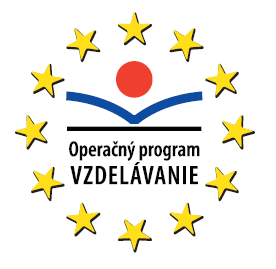 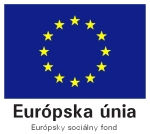 Meno a priezvisko: .....................................................................    Trieda: ...................Rozhodni : áno, či nie ? Prevažná časť živočíchov žije v korunách stromov.Dažďové pralesy sú horúce a málo vlhké .Každoročne v nich spadne až 250 cm zrážok.Vysoké stromové poschodie sa nachádza vo výške 30m.V tropickom monzúnovom pralese opadávajú listy počas sucha.Vyber správnu odpoveď :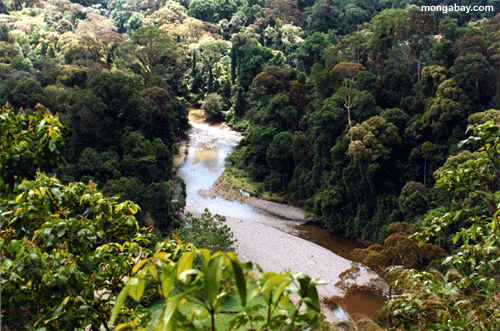            Čo je chinín ? 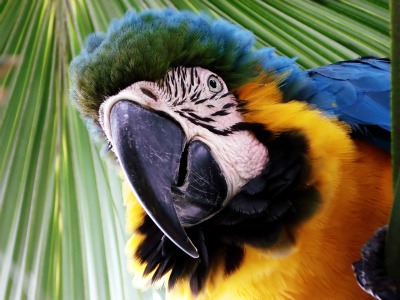 rastlinaliek proti maláriiživočích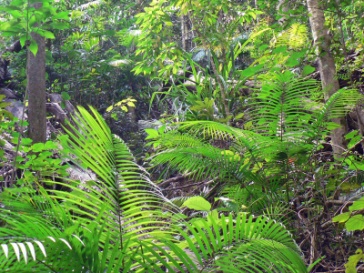 stromDažďové pralesy sa nazývajú  aj pľúcami Zeme. Zdôvodni prečo ! Geografia 5.ročník : Dažďové lesy                                             ©  by 2011 Mgr. Iveta Šaffová    Pomenuj jednotlivé časti dažďového poschodia :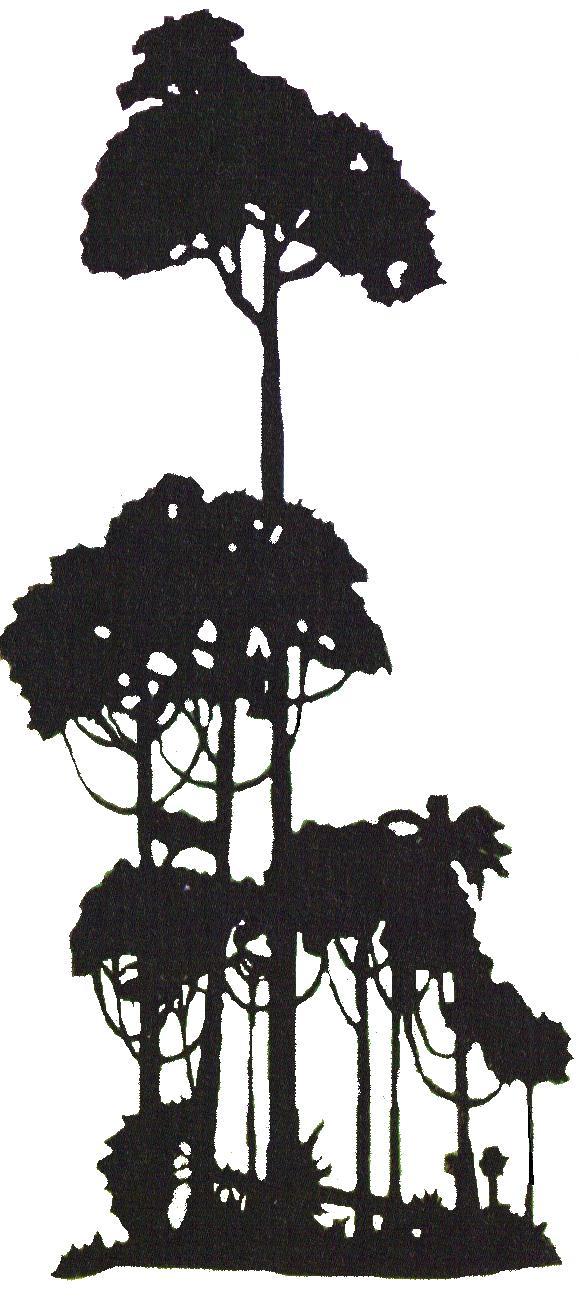 ____________________________________________________________________. Dopíš názov dažďového pralesa:  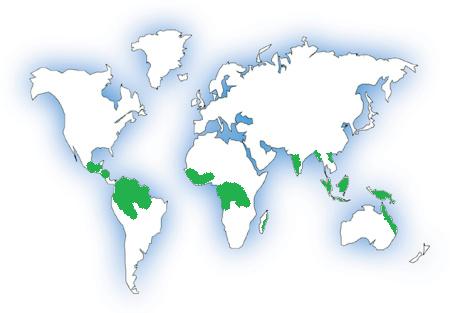 Prales delíme na  :        a) ___________________________                               b)____________________________Geografia 5.ročník : Dažďové lesy                                             ©  by 2011 Mgr. Iveta Šaffová    Dopíš názvy zvierat dažďového pralesa : 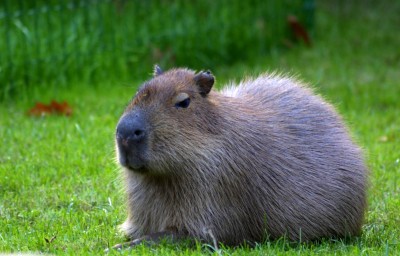 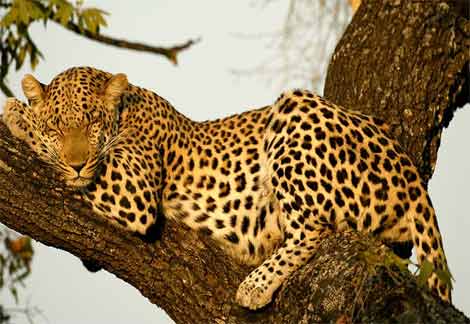 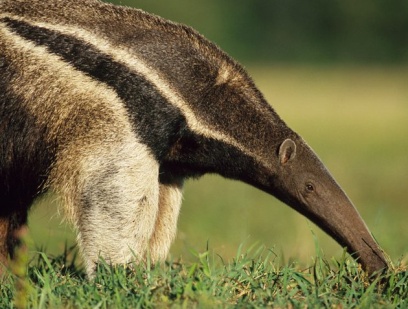 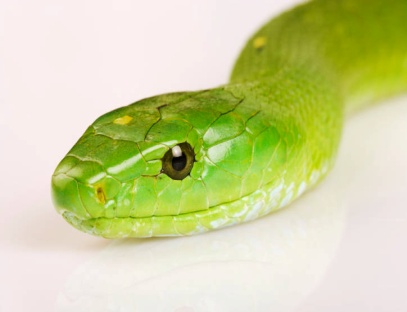 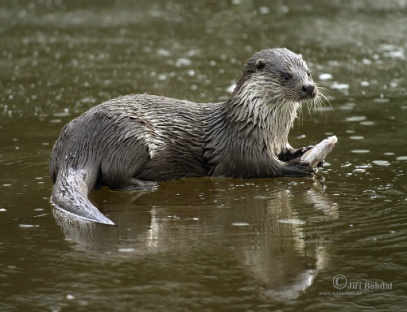 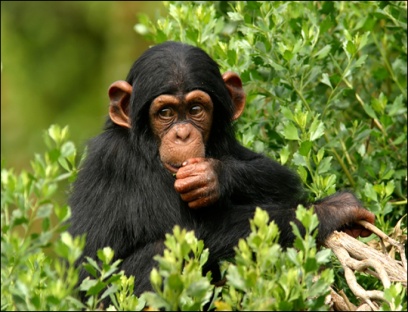 8.	Doplň :Popínavé rastliny sa nazývajú ____________________ .Viac ako ____ % liečivých rastlín pochádza z dažďového pralesa.Najväčšia ľudoopica v dažďovom pralese je _________________. Kapybary sú vodné ___________________________ .Najúspešnejšie dravce brazílskeho pralesa sú ____________________________ .9.	Zo živočíchov podčiarkni obojživelníkov :koralovky, tapír, šípovky, mucha CC, leňoch, vresťan10.   Prečo dochádza k znečisteniu pralesov ? (zdôvodni)Geografia 5.ročník : Dažďové lesy                                             ©  by 2011 Mgr. Iveta Šaffová   